Консультация для родителей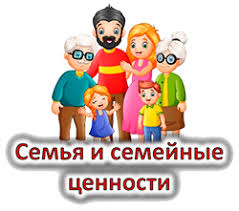  «От того, как прошло детство, ктовёл ребёнка за руку в детские годы, чтовошло в его разум и сердце из окружающегомира – от этого в решающей степени зависит,каким человеком станет сегодняшний малыш»./В. А. Сухомлинский/             Семья - основанная на браке или кровном родстве малая группа, члены которой связаны общностью быта, взаимной помощью, моральной и правовой ответственностью.           В теории семейного права семья определяется как круг лиц, связанных личными неимущественными и имущественными правами и обязанностями, вытекающими из брака, родства, усыновления.          Для ребёнка семья - это среда, в которой складываются условия его физического, психического, эмоционального и интеллектуального развития.          Для взрослого человека семья является источником удовлетворения ряда его потребностей и малым коллективом, предъявляющим к нему разнообразные и достаточно сложные требования. На стадиях жизненного цикла человека последовательно меняются его функции и статус в семье.          Семья... На чем же должна строиться семья? Может быть, на доверии и любви? А может, на взаимоуважении и взаимопонимании? Конечно же, все это составляющие крепкого фундамента для семьи, словом семейные ценности. То есть семейные ценности - это то, что нельзя купить ни за какие деньги, получить по наследству или украсть. Семейные ценности можно обрести и пронести их через всю жизнь всем вместе. Поэтому основной проблемой сохранения семейных ценностей является возрождение семейных традиций, которые играет семья и семейные традиции в развитии и формировании социально-нравственной культуры ребёнка.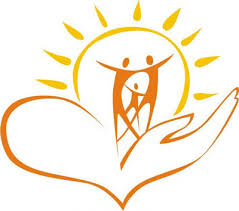 Формирование ценностей – это, процесс воспитательного воздействия на личность, на результат этого воспитательного воздействия. Процесс формирования ценностей начинается с раннего детства и длится на протяжении всей жизни человека в ходе его социализации.Семейные ценности - главные принципы, на которых основывается наша жизнь... Каждый человек придерживается своей личной шкалы ценностей. Для кого- то важна доброта,Смелость, мужество и отвага...Для кого-то сила воли важна,Вежливость , честность - награда.Бережное отношение к реликвиямНравственности источник,Ценности семейныеДуховности родник!          По словам К. Ушинского "истинно воспитанным человек может стать в той среде, в которой чтят традиции и обычаи поколений, где есть преемственность между прошлым, настоящим и будущим". Семья в жизни каждого человека с раннего возраста формирует сознание, чувства, волю, влияет на характер взаимоотношения между ее членами. Семейные ценности необходимо воспитывать с детства через рассказы о прошлом семьи, ее истории, запечатленными в фотоматериалах, бережно хранимых в семейных архивах и передаваемых по наследству. Приобщение ребенка к семейным ценностям должно проводиться постепенно, с проявлением интереса, а не по принуждению.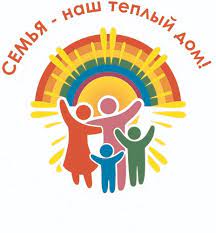        Действительное стремление к семейному счастью и семейному благополучию находит выражение в создании семейных традиций. Когда-то традиции были обязательной особенностью «объединенной» семьи, отражали нравственную позицию ее членов. Раннее приобщение детей к обсуждению всех вопросов семейной жизни - давняя хорошая традиция.  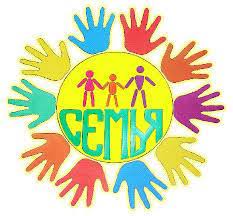 Семейные традиции - это духовная атмосфера дома, которую составляют распорядок дня, обычаи, уклад жизни и привычки его обитателей. Так, одни семьи предпочитают рано подниматься, завтракать на скорую руку, уходить на работу и встречаться вечером без расспросов и разговоров. В других семьях приняты совместные трапезы, обсуждение планов, появляется повышенное внимание к проблемам друг друга.       В каждом доме, за время его существования складывается свой ритуал. Дом привыкает к своим жильцам, начинает жить в их ритме. Его энергетическая структура несколько изменяется под влиянием традиций. Ведь, по большому счету, традиции - это не только семейный уклад, но и отношения, которые складываются между членами семьи. Эти-то отношения и улавливает дом. Если семья фиксирует традиции для самих себя как обязательные, то они могут сослужить неплохую службу. Часто следование традициям помогает нам жить. И какими бы странными они не казались, важно одно: семейные традиции и ритуалы не должны быть громоздкими и надуманными. Пусть они входят в жизнь естественно.          Маленький ребенок воспринимает мир глазами взрослых – его родителей. Папа и мама формируют детскую картину мира с самой первой встречи со своим малышом. Сначала они выстраивают для него мир прикосновений, звуков и зрительных образов, затем – учат первым словам, затем – передают свое ко всему этому отношение.         То, как ребенок впоследствии отнесется к себе, окружающим и жизни в целом – целиком и полностью зависит от родителей. Жизнь может представляться ему бесконечным праздником или увлекательным путешествием, а может видеться, как пугающая вылазка по диким местам или – как скучный, неблагодарный и тяжелый труд, ожидающий каждого сразу за школьными воротами.          Если большинство привычных семейных ритуалов несут не ограничения, а лишь радость и удовольствие, это укрепляет в детях чувство целостности семьи, ощущение неповторимости собственного дома и уверенность в будущем. Тот заряд внутреннего тепла и оптимизма, который несет в себе каждый из нас, приобретается в детстве, и чем он больше, тем лучше. Конечно, характер ребенка формируется не в один день, но можно сказать с уверенностью: чем больше детство было похоже на праздник, и чем больше в нем радости, тем счастливее человечек будет в дальнейшем.       Счастливая и дружная семья – это тыл, который позволяет жить полноценной жизнью, расти и развиваться, радоваться каждому дню. Ценности семьи и ее традиции необходимо взращивать, ухаживать за ними и беречь, ибо это лучшее, что у нас есть. Формирование семейных ценностей – долгий и творческий процесс. Это процесс переноса всего самого лучшего из семьи своих родителей в свою собственную семью: выстраивание теплых и дружеских отношений, уважение и доверие, ответственность за свои поступки, умение прощать, доброта и забота, любовь и терпение.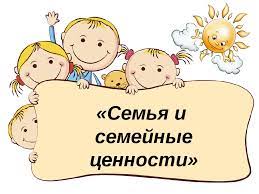 Материал подготовила: Кутний Е.А., воспитатель высшей категории